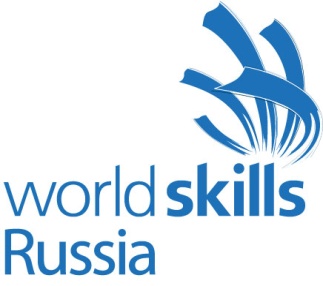 КОНКУРСНОЕ ЗАДАНИЕ3.1. Формат и структура Конкурсного заданияКонкурсное задание представляет собой серию из 5 независимых модулей.В ходе выполнения модулей могут подвергаться проверке следующие области знаний:Кормление животныхЗоогигиенаСодержание животныхКаждый модуль потребует продемонстрировать понимание нескольких указанных выше аспектов.3.2. Требования к проекту Конкурсного заданияКонкурсное задание состоит из 4 независимых модулей:День 1 (4 часа). Модуль «А»: Чистка лошади (по стандарту - для конкурных соревнований).Выполняемая работа:Участникам предоставляются минимальные наборы инвентаря и лошади темных мастей, специально подготовленные для данного конкурса.Работа выполняется последовательно, согласно правилчистки лошадей. Время выполнения задания 15 мин.Ожидаемые результаты:Соблюдение правил работы чистки лошадейТочка Стопа – по истечению заданного времени. Допускается преждевременное завершение работы по готовности участника.Модуль «B»: Подготовка денника и организация кормленияВыполняемая работа: Участникам необходимо провести подбивку денника. Отобрать необходимое количество кормов, подготовить их скармливанию. Провести кормление лошади, согласно требуемому рациону.Ожидаемые результаты:Соблюдение правил кормления лошадей, технически правильная подбивка денника.Время выполнения задания 40 мин.Точка Стопа – по истечению заданного времени. Допускается преждевременное завершение работы по готовности участника.День 2 (4 часа). Модуль «С»: Седловка  и выводка лошадиВыполняемая работа:Выдается стандартная амуниция (оголовья, недоуздки выдаются в разобранном виде). Участники надевают и подгоняют ее по лошади. Выдаются различные (в том числе  не стандартные) комплекты седел и уздечек (готовых к использованию). Участники должны выбрать подходящие друг другу комплекты с учетом специфики использования лошади (спортивная, племенная, продуктивная и др.), ее индивидуальных особенностей на данный период.Ожидаемые результаты:Соблюдение последовательности и правил седловки лошади. Технически правильная выводка лошади для оценки ее экстерьераВремя выполнения задания 30 мин.Точка Стопа – по истечению заданного времени. Допускается преждевременное завершение работы по готовности участника.День 3 (4 часа). Модуль «Д»: Управление лошадью Выполняемая работа:Работа с лошадью на корде с изменением аллюров движения.Управление лошадью под седлом по предоставленной схеме движения.Ожидаемые результаты:Соблюдение техники безопасности при работе с лошадью.Умение управлять лошадью. 3.3. Разработка конкурсного заданияКонкурсное задание необходимо составлять по образцам, представленным «World Skills Russia». Используйте для текстовых документов шаблон формата Word.3.3.1 Кто разрабатывает конкурсные задания/модулиКонкурсные задания / модули разрабатывают Эксперты. Конкурсное задание может быть разработано сторонним предприятием.3.3.2 Как и где разрабатывается конкурсное задание / модулиКонкурсные задания / модули разрабатывают Эксперты. Конкурсное задание может быть разработано сторонним предприятием.3.3.3 Когда разрабатывается конкурсное заданиеКонкурсное задание разрабатывается за 2 месяца до начала чемпионата Экспертами WSR по компетенции, а затем размещается в соответствующую закрытую группу на Дискуссионном форуме в разделе компетенции Лабораторный химический анализ. Конкурсное задание утверждается Техническим директоров WSR за 1 месяц до текущего конкурса.3.4. Схема выставления оценок за конкурсное заданиеКаждое конкурсное задание должно сопровождаться проектом схемы выставления оценок, основанным на критериях оценки, определяемой в Разделе 5.3.4.1. Проект схемы выставления оценок разрабатывает лицо (лица), занимающееся разработкой конкурсного задания. Подробная окончательная схема выставления оценок разрабатывается и утверждается всеми Экспертами на конкурсе.3.4.2. Схемы выставления оценок необходимо подать в АСУС (Автоматизированная система управления соревнованиями) до начала конкурса.3.5. Утверждение конкурсного заданияНа конкурсе все Эксперты разбиваются на 3 группы. Каждой группе поручается проверка выполнимости одного из отобранных для конкурса заданий. От группы потребуется:Проверить наличие всех документовПроверить соответствие конкурсного задания проектным критериямУбедиться в выполнимости конкурсного задания за отведенное времяУбедиться в адекватности предложенной системы начисления балловЕсли в результате конкурсное задание будет сочтено неполным или невыполнимым, оно отменяется и заменяется запасным заданием.3.6. Выбор конкурсного заданияВыбор конкурсного задания происходит следующим образом:К отбору допускаются только модули, соответствующие требованиям.Конкурсное задание выбирается путем голосования уполномоченных Экспертов WSR в каждой из закрытых групп на Дискуссионном форуме, за 2 месяца до начала конкурса. Технический директор WSR определяет, какие Эксперты WSR уполномочены голосовать.Технический директор наблюдает за голосованием Экспертов WSR и размещает выбранные модули на открытом форуме для ознакомления с ними всех Экспертов WSR.3.7. Обнародование конкурсного заданияКонкурсное задание не обнародуется.3.8. Согласование конкурсного задания (подготовка к конкурсу)Согласованием конкурсного задания занимаются: Главный эксперт и Технический директор.3.9. Изменение конкурсного задания во время конкурсаНе применимо.3.10	Материала или инструкции производителяНе применимо.4. УПРАВЛЕНИЕ КОМПЕТЕНЦИЕЙ4.1. Дискуссионный форумДо начала конкурса все обсуждения, обмен сообщениями, сотрудничество и процесс принятия решений по компетенции происходят на дискуссионном форуме, посвященном соответствующей специальности (http://forum.worldskillsrussia.org). Все решения, принимаемые в отношении какого-либо навыка, имеют силу лишь будучи принятыми на таком форуме. Модератором форума является Главный эксперт WSR (или Эксперт WSR, назначенный на этот пост Главным экспертом WSR). Временные рамки для обмена сообщениями и требования к разработке конкурса устанавливаются Правилами конкурса.4.2. Информация для участников конкурсаВсю информацию для зарегистрированных участников конкурса можно получить в Центре для участников (http://www.worldskills.org).Такая информация включает в себя:Правила конкурсаТехнические описанияКонкурсные заданияДругую информацию, относящуюся к конкурсу.4.3. Конкурсные заданияОбнародованные конкурсные задания можно получить на сайте worldskills.org (http://www.worldskills.org/testprojects) и в Центре для участников (http://www.worldskills.org/competitorcentre). .4.4. Текущее руководствоТекущее руководство компетенцией производится Главным экспертом по данной компетенции. Группа управления компетенцией состоит из Председателя жюри, Главного эксперта и Заместителя Главного эксперта. План управления компетенцией разрабатывается за 1 месяц до начала чемпионата, а затем окончательно дорабатывается во время чемпионата совместным решением Экспертов5. ОЦЕНКАВ данном разделе описан процесс оценки конкурсного задания / модулей Экспертами WSR. Здесь также указаны характеристики оценок, процедуры и требования к выставлению оценок.5.1. Критерии оценкиВ данном разделе приведен пример назначения критериев оценки и количества выставляемых баллов (объективные). Максимальное количество баллов за выполнение задания соревнований 100, при условии выполнения задания в срок и отсутствия ошибок и замечаний5.2. Субъективные оценкиНе оцениваются.5.3. Критерии оценки мастерстваЭксперты подготавливают аспекты критерияРегламент выставления оценок по конкурсному заданию (используется жюри конкурса) должен включать в себя критерии оценки и все объяснения вычета балловЧистка лошади (по стандарту - для конкурных соревнований)Последовательность выполнения работ с корпуса к конечностямСоблюдение техники безопасности с лошадью на развязкиВычет баллов за нарушение последовательности чистки лошадиВычет баллов за нарушение техники безопасности при работеВычет баллов некачественную расчистку копыт и бинтование конечностейПодготовка денника и организация кормленияПоследовательность при чистке и подбивке денника Определение качества, используемых кормовВычет баллов за нарушение последовательности подбивки денника и его качестваВычет баллов за нарушение технологии подготовки кормовВычет баллов за несоблюдения рациона кормленияСедловка лошади Подбор необходимой амуницииПоследовательность седловкиПодгонка амуниции под лошадьВычет баллов за не правильный сбор амуницииВычет баллов за допущение ошибки при последовательности седловкиВычет баллов за недостаточный подгон амуниции под лошадьУправление лошадьюУмение пользоваться кордой при тренировке лошадиУмение управлять лошадью под седлом и в экипажеВычет баллов за неправильную постановку лошади на кордуВычет баллов за неправильное месторасположение при работе с кордой  Вычет баллов за неумение переводить лошадь на разные виды аллюра (на корде, под седлом)Вычет баллов за не соблюдение техники безопасности при управлению лошадьюОбщение эксперта со своим участникомЕсли во время выполнения конкурсного задания будь установлен факт контакта эксперта со своим участником, тогда у участника обнуляются балы по всему модулю, во время выполнения которого, был зафиксирован факт контакта.5.4. Регламент оценки мастерстваНиже приводится руководство для Экспертов, выставляющих оценки за модули конкурсного задания, выполненные участниками:Экспертов разделяют на группы (минимум три человека в одной группе), назначается лидер группы;После подготовки предварительного регламента оценок, лидер оценочной группы представляет и кратко излагает свой раздел Инструкций для участника конкурса и шкалу оценок;Все шаблоны и другие инструменты, используемые при выставлении оценок, предъявляются и проходят проверку на точность;Каждый завершенный модуль оценивается в тот день, когда он был завершен либо по окончании выполнения всех модулей;Для обеспечения гласности, каждый участник получает копию схемы выставления оценок, которым пользуются Эксперты;Если в ходе конкурса требуется разъяснение критериев или процесса выставления оценки, Главный эксперт обязан убедиться в том, что при этом присутствуют все Эксперты, что принятое решение доведено до сведения всех Экспертов, и что результат документально зафиксирован;Споры относительно выставленных баллов и т.п. решаются голосованием, большинством голосов при кворуме не менее 80% от общего количества аккредитованных на площадке экспертов. Голос главного эксперта по весу приравнивается к голосу обычного эксперта;Пока происходит оценка работы, участник может приступать к выполнению следующего задания, при условии, что это не мешает процессу оценки.После завершения оценок, или, когда ведомости оценок не используются для оценки, они должны храниться в комнате Экспертов в месте, доступном только для главного эксперта и эксперта, ответственного за внесение оценок в CIS. При выполнении работы ведомости оценки могут находится на рабочих местах участников, но после завершения работы, ведомости должна возвращаться в комнату экспертов. Должна быть обеспечена сохранность ведомостей и невозможность доступа к ним неавторизованных для этого лиц.РазделКритерийМаксимальное количество баллов1Модуль «А»: Чистка лошади (по стандарту - для конкурных соревнований)Вычет баллов:- нарушение последовательности (-5)- несоблюдение техники чистки (-5)- погрешности при заплетании (-5)- ошибки при бинтовании конечностей (-5)202Модуль «B»: Подготовка денника и организация кормленияВычет баллов:- не качественная подбивка денника (-5)- нарушение технологии подготовки кормов (-5)- не соблюдение требуемого рациона кормления (-10)203Модуль «С»: Седловка лошадиВычет баллов:- неправильный сбор уздечки (-10)- нарушение порядка седловки (-10)- нарушение при надевании уздечки и выводке лошади (-10)304Модуль «Д»: Управление лошадьюВычет баллов:- нарушение при подготовке лошади к работе в боксе (-5)- неправильная работа с лошадью на корде (-10)- нарушение при управлении лошадью под седлом (-15)30ИтогоИтого100